Задание 4 по развитие речи на период с 25 по 30  мая1 ступень – 5 группаТема: «В зоопарке»Уважаемые родители!Предлагаю выполнить следующие задания по развитию речи:Рассмотрите иллюстрацию.  Побеседуйте с ребёнком:Что такое зоопарк?Перечислите животных на картинке.Назовите детёныша каждого животного.Вспомните, каких ещё животных можно встретить в зоопарке.Вспомните правила поведения в зоопарке.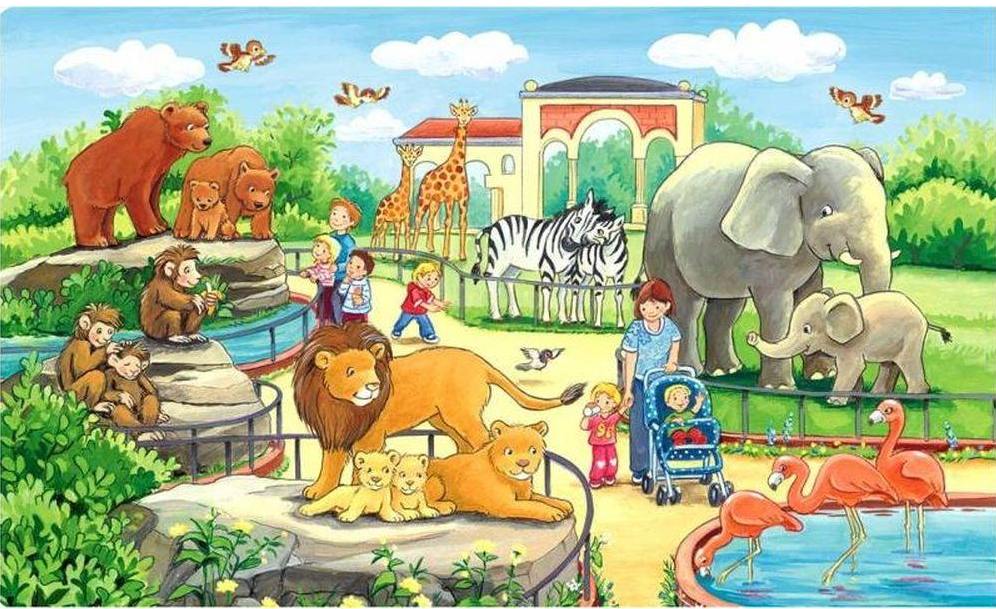 Выполните задание письменно. Обведите узор  (с маминой рукой).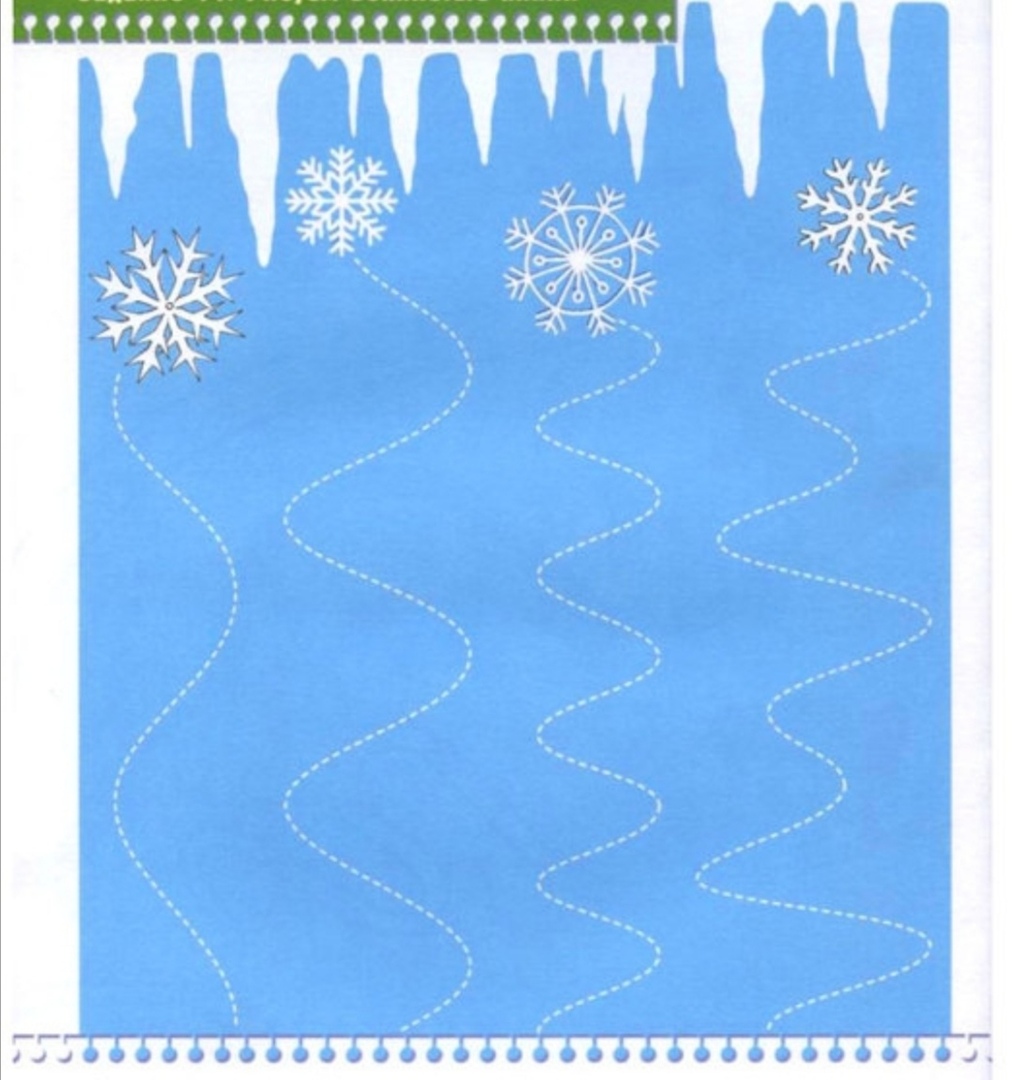 